Publicado en Cogolludo-Guadalajara el 26/03/2021 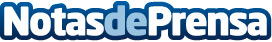 La Asociación Tus Raíces de Cogolludo, premiada por la Fundación Eurocaja RuralTres emprendedoras con raíces en Cogolludo, comparten conocimientos y unen fuerzas en la Asociación Tus Raíces, que pretende desarrollar diferentes proyectos con el fin de fijar población y mejorar la calidad de vida de los habitantes de la comarca de CogolludoDatos de contacto:Javier Bravo606411053Nota de prensa publicada en: https://www.notasdeprensa.es/la-asociacion-tus-raices-de-cogolludo-premiada Categorias: Castilla La Mancha Infantil Entretenimiento Industria Alimentaria Recursos humanos Premios http://www.notasdeprensa.es